                                 Liceo José Victorino Lastarria                   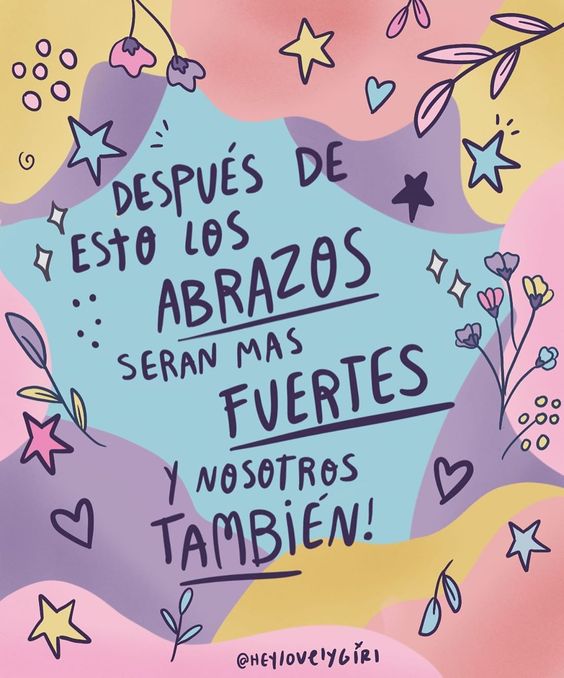                                                  Rancagua                           “Formando Técnicos para el mañana”                                   Unidad Técnico-PedagógicaGuía de matemática 1° Medios PIE “Cuadrado de Binomio” semana 16Nombre:  _________________________________________________   Curso: ____________________________________________________   Fecha: Semana del 05 al 09 de octubre del 2020OA3: Desarrollar los productos Notables de manera concreta, pictórica y simbólica-Transformando productos en sumas y Viceversa -Aplicándolos a situaciones concretas – Completando al cuadrado de binomio.  Objetivo de la clase: Calcular ejercicios de cuadrado de cubo de un binomio aplicando formula respectiva. Resolver Cubo de un binomio Páginas del libro del subsector de matemática: 75 a la 77. Solo los ejercicios del cubo de un binomioPara poder entender como calcular un cubo de binomio sin tener que desarrollar la multiplicación, vamos a utilizar un ayuda memoria matemático que describe la estructura solución de un cubo de binomio:PASO 1: Entender cómo funcionan los exponentesPASO 2: En los términos del medio van el triple de los productos:Ejemplo de uso estructura Cubo de binomio:Cubo de binomio: (𝟐a + 4b)𝟑o Primer término es 𝟐a, el segundo término es 4b(2a + 4b)3	=  23a3 + 3 (2a)2(4b) + 3 (2a) (4b)2 +  43b3=  8a3 +   34a24b   +  32a 16b2  +  64b3=  8a3 +     48a2b     +     96ab2      +  64b3. R.Cubo de binomio: (𝟐a - 4b)𝟑(2a - 4b)3	=  23a3 - 3 (2a)2(4b) + 3 (2a) (4b)2 -  43b3=  8a3 -   34a24b   +  32a 16b2  -  64b3=  8a3 -   48a2b     +     96ab2      -  64b3. R.Ejercicios:Resuelva los siguientes Cubos de Binomios con ambos términos positivos:a) (2𝒂 + 𝟒b)𝟑b) (𝟑𝒙 + 𝟐𝒚)𝟑Resuelva los siguientes Cubos de Binomios con ambos términos positivos:a) (3𝒂𝟑 - 𝟓b)𝟑 =b) (6𝒙 - 2𝒚)𝟑 =Ticket de salida (para los alumnos que no tienen conexión a internet y que van a buscar las guías presencialmente al liceo José Victorino Lastarria)(3a + 6b)³ = b) (8a + 7b)³ =(4a – 3b)³ =NO OLVIDES MANDAR LA GUIA A LAS PROFESORAS QUE CORRESPONDEN A TU CURSO. Lorena Palma Gutiérrez correo electrónico: lopag16@hotmail.com   CURSO 1A Y 1E      Gladys Espinosa Correo Electrónico: gladysespinosa1980@gmail.com   CURSO 1 BJessica Parada Correo electrónico: jessmarg2007@hotmail.com CURSO:1C – 1D – 1F